A CooperVision a világ egyik vezető lágy kontaktlencse gyártója, mely napi eldobható, kéthetes és havi kontaktlencsék teljes választékát gyártja. Az amerikai tulajdonú multinacionális vállalat a világon egyedülállóan, a legszélesebb termékportfólióval van jelen a kontaktlencse piacon, mintegy 100 országban. A magyarországi leányvállalat, a CooperVision CL Kft. 2005-ben alakult Gyálon, és több mint 1200 munkavállalót foglalkoztat.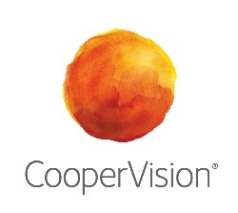 Jelenleg az alábbi pozícióba keresünk új munkatársat:Karbantartó (mechanikus épület karbantartó)Feladatok: A segédüzemi rendszerek (technológiai hűtési rendszerek, sűrített levegős hálózat, technológiai gázellátó hálózat, légtechnikai rendszerek, stb) üzemeltetéseA felügyeletére bízott rendszerek, berendezések, gépek, eszközök üzemszerű működésének folyamatos ellenőrzése és a nem megfelelőségek azonnali jelzése közvetlen felettese feléA meghibásodások elhárítása, amennyiben szükséges, külső segítség kéréseKülsős cég által végzett karbantartási munkálatok esetén a munkavégzés támogatásaBeavatkozások dokumentálása, ellenőrző listák és műszaknapló vezetése Tartalék alkatrészek rendeléséhez és a raktározási rendszer üzemeltetéséhez segítség nyújtásaElvárások: Szakirányú szakmunkás/technikus iskolai végzettség Jártasság szerszámgépek kezelésében Jártasság csőszerelésbenFelhasználói szintű számítógépes ismeret Jó problémamegoldó- és kommunikációs készségCsapatmunkában való együttműködési készség Többműszakos munkarend vállalása Munkarend: 	3+3 műszakos (váltott műszak)Amit kínálunk:Hosszú távú munkalehetőség egy innovatív, dinamikusan fejlődő multinacionális vállalatnálVersenyképes jövedelem, cafeteria Átfogó betanulási program, szakmai továbbképzési, fejlődési lehetőségModern munkakörnyezet; barátságos, ösztönző munkahelyi légkör Munkába járás és hétvégi hazautazás támogatásaIngyenes céges autóbusz több településrőlJelentkezéseket az alábbi e-mail címre várjuk: Career@hu.coopervision.com